Nom :      	Prénom :      N° adhérent :      Forme Juridique (cocher la case) : Individuel SDF SCP AUTRES :      Tenue de comptabilitéComment tenez-vous votre comptabilité (cocher la ou les cases) :Papier : Exacompta 9620Autres :      Informatisée :Nom du logiciel :      Référence du logiciel (Numéro de version) :      Etes-vous Assujettis à TVAOui	NonSi non Pourquoi ?Activité non soumise	 Dans le seuil du Forfait en baseDérogation d’exonérationDurée de l’exercice L’exercice est-il complet (12 mois) :Oui	NonSi Non pourquoi :Création, date de début d’activité le      Arrêt le      En cas d’arrêt d’activité précisé le motif :Vente, précisé le montant de la vente      	Transformation juridiqueRetraite            	Autre :      Arrêt sans repriseRenseignements DiversStatut du conjoint dans l’entreprise :Collaborateur			AssociéSalarié	Ne travaille pas dans l’entrepriseLe fonds (ou patientèle) a-t ’il été :Créé	AcquisLe foyer a-t-il d’autres sources de revenus Oui	NonRéduction d’impôt pour frais de comptabilité :Appliqué	Non applicableRenonciationOuverture d’une procédure collectiveNon	RedressementConciliation	LiquidationSauvegardeAvez-vous perçu des revenus professionnels NON SALARIE d’une activité libérale à l’étranger ?Oui	NonSituation des locaux professionnelsInscrit au registre des immobilisations	Location ou crédit-bailLoyer à soi-même	Usage gratuitDéduction frais forfaitaire Préciser le taux :   Frais de véhicule☐ J’utilise le barème BNC remplir le cadre ci-dessous☐ Je déduis les frais réelCe tableau ne peut être utilisé qu’avec la déduction des frais réel et à conditions de ne pas déduire les factures de carburantDéductions diversesMédecins secteur 1Détail du calcul :      ZFUDétail du calcul :      ZRRDétail du calcul :      Autres :      Détail du calcul :      Détail du calcul :      Autres informations que vous jugez utiles à nous transmettre :FRAIS MIXTES ET DETAIL DES REINTEGRATIONS(1)Afin que les sommes se mettent à jour, merci de faire un clic droit et sélectionner : 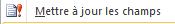 Le solde comptable "banque" au 31 décembre 2023 est égal au calcul suivant :Solde comptable "banque" au 31/12/23	10 000 €Cumul des recettes de l'année	460 000 €Cumul des dépenses de l'année	363 000 €	_________Solde comptable "banque" 31/12/23	107 000 €Nous vous rappelons que pour le calcul du solde comptable de fin d'année, vous devez tenir compte du solde du début d'année.L'examen du relevé de compte bancaire du mois de décembre 2023 fait apparaître un solde créditeur de 109 000 €. Pour les adhérents qui ont leur comptabilité informatisée, nous vous rappelons que les écritures comptables du poste "banque" apparaissent inversées sur les relevés de compte bancaire. Les débits comptables sont crédités et les crédits sont débités.Solde comptable	107 000 €Solde du relevé	109 000 €	________Soit un écart de 	2 000 €Il existe donc un écart de (109 000 - 107 000 = 2 000 €) entre la comptabilité et le relevé de compte bancaire. Il s'agit à présent d'expliquer cet écart. L'état de rapprochement bancaire va permettre par comparaison de contrôler l'exactitude des écritures passées sur votre livre journal avec celles inscrites sur vos relevés de compte bancaire.Il s'agit à présent de pointer les écritures comptabilisées sur le livre journal avec celles inscrites sur les relevés de compte bancaire. On s'aperçoit alors que certaines écritures comptabilisées sur le livre journal n'apparaissent pas sur les relevés de comptes :le chèque de la taxe professionnelle de 8 500 € émis le 15 décembre 2023 n'a pas été encore débité par la banque.un chèque d'entretien de 1 000 € émis le 29 décembre 2023 n'a lui non plus pas encore été débitéune remise de chèques reçue le 29 décembre 2023 de 6 500 € remis à la banque ce jour n'a pas encore été créditée sur le compte bancaire.une remise de chèque reçue le 30 décembre 2023 de 1 000 € a été comptabilisée sur le livre journal mais sera déposée en banque en janvier 2023.A présent, on peut donc effectuer l'état de rapprochement bancaire selon le modèle ci-joint.ExempleM DUPONT Jacques débute son activité libérale le 1er décembre 2023.ANNÉE 2023L'examen de la comptabilité fait ressortir les éléments suivants :Solde comptable (banque) au 1er décembre 2023 = 0Recettes de l'exercice	30 000 €Dépenses de l'exercice 	20 000 €	_________Solde au 31 décembre 2023	10 000 €L'examen des relevés du compte bancaire fait ressortir les éléments suivants :Montant cumulés des crédits de l'année	30 000 €Montants cumulés des débits de l'année	20 000 €	_________Solde créditeur au 31 décembre 2023	10 000 €On constate que le solde banque est égal au solde comptable (recettes - dépenses). Les écritures passées sur le livre journal sont donc identiques avec celles inscrites sur le relevé de compte bancaire.ANNÉE 2023L'examen de la comptabilité fait ressortir les éléments suivants (extrait des colonnes "banque" de l'état récapitulatif) :RECETTES  - Récapitulatif des éléments comptables                       												              (1) Il s’agit du total des soldes « banque 1, caisse, banque 2 »                   DEPENSES (1) – Récapitulatif des éléments comptables               				DEPENSES (2) – Récapitulatif des éléments comptables                 DEPENSES (3) – Récapitulatif des éléments comptables              (2)Afin que les sommes se mettent à jour, merci de faire un clic droit et sélectionner :  DOSSIER COMPLEMENTAIRES ANNEE FISCALE 2023DOCUMENT A RETOURNER OBLIGATOIREMENT AVEC LA DECLARATION 2035Déplacez-vous de champ en champ avec la touche tabulation «  » et un clic de souris pour les cases à cocherOPTION POUR LE BAREME DES INDEMNITES KILOMETRIQUEOPTION POUR LE BAREME DES INDEMNITES KILOMETRIQUEOPTION POUR LE BAREME DES INDEMNITES KILOMETRIQUEOPTION POUR LE BAREME DES INDEMNITES KILOMETRIQUEOPTION POUR LE BAREME DES INDEMNITES KILOMETRIQUEVEHICULES (marque et modèle)Nb de Km ProfessionnelNombre de chevaux fiscaux (P6 de la carte grise)Type de véhicule Tourisme, utilitaire, moto, scooterMONTANT à inscrire (ligne 23)   cv   cv   cvVEHICULES UTILISES A TITRE PROFESSIONNELVEHICULES UTILISES A TITRE PROFESSIONNELVEHICULES UTILISES A TITRE PROFESSIONNELVEHICULES UTILISES A TITRE PROFESSIONNELVEHICULES UTILISES A TITRE PROFESSIONNELVEHICULES UTILISES A TITRE PROFESSIONNELVEHICULES UTILISES A TITRE PROFESSIONNELVEHICULES (marque et modèle)Type de véhicule Tourisme, utilitaire,  moto, scooterMode de détentionCrédit-bail, Loa, propriétaire, etc.% utilisation professionnelleDate 1ère mise en circulation Taux CO2 (V7 Carte grise)Valeur TTC du véhicule  %    g/km  %    g/km  %    g/kmOPTION POUR LE BAREME DES INDEMNITES DE CARBURANT (1)OPTION POUR LE BAREME DES INDEMNITES DE CARBURANT (1)OPTION POUR LE BAREME DES INDEMNITES DE CARBURANT (1)OPTION POUR LE BAREME DES INDEMNITES DE CARBURANT (1)OPTION POUR LE BAREME DES INDEMNITES DE CARBURANT (1)OPTION POUR LE BAREME DES INDEMNITES DE CARBURANT (1)VEHICULES (marque et modèle)Nb de Km ProfessionnelNombre de chevaux fiscauxType de véhicule Tourisme, utilitaire,  moto, scooterTYPE carburantSuper, ss plomb, diesel, GPLMONTANT à inscrire (ligne 23)   cv   cv   cvNature de la chargeTotal annuel de la dépenseDébitée à la banque% de la part personnelleMontant saisie en compte de l’exploitantMontant saisie en case CC de la déclaration 2035-BSalaires nets et charges sociales     €     %     €     €Autres Impôts     €     %     €     €Loyers et charges ou charges de copropriétés     €     %     €     €Location de matériel et mobilier     €     %     €     €Entretien réparation     €     %     €     €Chauffage, eau, gaz, électricité     €     %     €     €Assurances autres que véhicules     €     %     €     €Amortissement véhicules fiscalement non déductible     €     %     €     €Amortissement véhicules déductible quote-part privée ou salariée     €     %     €     €Crédit-bail voiture fiscalement non déductible     €     %     €     €Crédit-bail voiture déductible quote-part privée ou salariée     €     %     €     €Véhicules (ligne 23) quote-part privée ou salariée     €     %     €     €Intérêts d’emprunt véhicule quote–part privée ou salariée     €     %     €     €RDS & part non déductible CSG     €     %     €     €Loi Madelin – Part non déductible     €     %     €     €Fournitures de bureau, Téléphone, PTT     €     %     €     €Quote-part frais de repas non déductible     €     %     €     €Intérêts d’emprunt (hors véhicule)     €     %     €     €Autres frais financiers + agios     €     %     €     €Frais de comptabilité     €     %     €     €Amendes et pénalités     €     %     €     €PVCT réintégrée     €     %     €     €Moins-value quote-part privée     €     %     €     €Autres    €     %     €     €Total divers à réintégrer (1)   0€0   0€   0€TABLEAU DE PASSAGE  OGBNC04                                RECONSTITUTION DE LA DECLARATION  AU VU DE LA TRESORERIE NE PEUT ETRE A NEANT SUR LES COMPTABILITES EN RECETTES/DEPENSES                 TABLEAU DE PASSAGE  OGBNC04                                RECONSTITUTION DE LA DECLARATION  AU VU DE LA TRESORERIE NE PEUT ETRE A NEANT SUR LES COMPTABILITES EN RECETTES/DEPENSES                 TABLEAU DE PASSAGE  OGBNC04                                RECONSTITUTION DE LA DECLARATION  AU VU DE LA TRESORERIE NE PEUT ETRE A NEANT SUR LES COMPTABILITES EN RECETTES/DEPENSES                                                     Néant    CODESOBSERVATION DEMANDEE – CONTROLE DE REGULARITEMONTANT       AA       AB       AC       AD       AE       AF       AG       AX       AY       AZSolde financier au 31/12/2023Prélèvements personnelsVersements SCMCapital emprunté remboursé dans l’annéeAcquisitions d’immobilisationQuote-part privée (dépenses mixtes)TVA décaisséeTVA déductible sur immobilisationTVA déductible sur biens et services (case CY de la 2035B)     €     €     €     €     €     €     €     €     €      AHTOTAL A     €      AJSolde financier au 01/01/2023     €      AK      AL      AM      AN      AW      AP      BZApportsQuotes-parts frais SCMEmprunt (capital reçu)Montant encaissé suite à cession d’éléments amortissablesTVA encaissésFrais déduits non payés, fais forfaitaires     €     €     €     €     €     €     €      AQTOTAL B     €      ARRésultat théorique (Total A – Total B) (1)     €      AS      AT      AUDépenses professionnelles (ligne BR de la 2035A) (2)Encaissements théoriques (1) + (2) = (3) Recettes nettes déclarées (ligne AG de la 2035) (4)     €     €     €      AVSituation à priori  (4) – (3)     €N° d'Adhérent :      N° d'Adhérent :      N° d'Adhérent :      N° d'Adhérent :      NOM :      Prénom :     Prénom :     Prénom :     ETAT DE RAPPROCHEMENT BANCAIRE AU 31/12/2023ETAT DE RAPPROCHEMENT BANCAIRE AU 31/12/2023ETAT DE RAPPROCHEMENT BANCAIRE AU 31/12/2023ETAT DE RAPPROCHEMENT BANCAIRE AU 31/12/2023Banque :      N° de compte :      N° de compte :      N° de compte :      DEBITCREDITSolde comptable au 31/12/2023(même sens que la comptabilité)     Solde comptable au 31/12/2023(même sens que la comptabilité)     00Opérations comptabilisées non enregistrées en banqueOpérations comptabilisées non enregistrées en banque00RECETTES NON ENCORE CREDITEESRECETTES NON ENCORE CREDITEES00000000000000DEPENSES NON ENCORE DEBITEES  DEPENSES NON ENCORE DEBITEES  00000000000000OPERATIONS ENREGISTREES EN BANQUE NON COMPTABILISEES OPERATIONS ENREGISTREES EN BANQUE NON COMPTABILISEES 000000000000SOLDE CONFORME AU RELEVE BANCAIRE AU 31/12/2023            (même sens que le relevé)SOLDE CONFORME AU RELEVE BANCAIRE AU 31/12/2023            (même sens que le relevé)00TOTAL(1)TOTAL(1)00N° d'Adhérent : 4444N° d'Adhérent : 4444N° d'Adhérent : 4444N° d'Adhérent : 4444NOM:	DUPONTPrénom :	JacquesPrénom :	JacquesPrénom :	JacquesETAT DE RAPPROCHEMENT BANCAIREAU 31/12/2023ETAT DE RAPPROCHEMENT BANCAIREAU 31/12/2023ETAT DE RAPPROCHEMENT BANCAIREAU 31/12/2023ETAT DE RAPPROCHEMENT BANCAIREAU 31/12/2023Banque:N° Compte :N° Compte :N° Compte :DEBITCREDITSolde comptable au 31/12/2023(même sens que la comptabilité)     Solde comptable au 31/12/2023(même sens que la comptabilité)     107 000OPERATIONS COMPTABILISEES NON ENREGISTREES EN BANQUEOPERATIONS COMPTABILISEES NON ENREGISTREES EN BANQUERECETTES NON ENCORE CREDITEESRECETTES NON ENCORE CREDITEESRemise de chèque le 29/12/23Remise de chèque le 29/12/236 500Remise de chèque le 30/12/23Remise de chèque le 30/12/231 000DEPENSES NON ENCORE DEBITEES  DEPENSES NON ENCORE DEBITEES  Chèque "entretien" le 29/12/23Chèque "entretien" le 29/12/231 000Chèque "taxe professionnelle" le 15/12/23Chèque "taxe professionnelle" le 15/12/238 500OPERATIONS ENREGISTREES EN BANQUE NON COMPTABILISEES OPERATIONS ENREGISTREES EN BANQUE NON COMPTABILISEES SOLDE CONFORME AU RELEVE BANCAIRE AU 31/12/2023            (même sens que le relevé)SOLDE CONFORME AU RELEVE BANCAIRE AU 31/12/2023            (même sens que le relevé)109 000TOTALTOTAL116 500116 500RECETTESDÉPENSESJanvier50 00028 000Février25 00030 000Mars52 00029 000Avril33 00034 000Mai47 00026 000Juin34 00036 000Juillet28 00030 000Août15 00013 000Septembre 57 00037 000Octobre54 00035 000Novembre30 00029 000Décembre35 00036 000TOTAL460 000363 000       TRESORERIEMOISBANQUECAISSEBANQUE N°2OU C.C.PVIREMENTS INTERNEST.V.A SUR HONORAIRES  (Comptabilité hors taxes)HONORAIRESLigne 1- case AAAUTRES RECETTES PROFESSION-NELLESLigne 6 – case AFAPPORTS DE L’EXPLOITANTOUAUTRESJanvierFévrierMarsAvrilMaiJuinJuilletAoûtSeptembreOctobreNovembreDécembreTOTAL(2)00000000Soldes des comptes (1)au 01/01/23Au 31 Décembre 2023TRESORERIE     FRAIS DE PERSONNEL     FRAIS DE PERSONNELMOISBANQUECAISSEBANQUE N°2OU C.C.PPRELEVE-MENTSPERSONNELSPRELEVE-MENTSPERSONNELSVIREMENTS INTERNEST.V.A PAYEEA RECUPERERHONORAIRES RETROCEDESACHATSLigne 8 - BASALAIRES NETS ET AVANTAGES EN NATURELigne 9 - BBCHARGES SOCIALES SUR  (parts patronales et salariales)Ligne 10 - BCCHARGES SOCIALES SUR  (parts patronales et salariales)Ligne 10 - BCjanvierFévrierMarsAvrilMaiJuinJuilletAoûtSeptembreOctobreNovembreDécembreTOTAL(2)000000000000Frais SCM  ou  GROUPEMENTSTOTAL(2)0000IMPÔTS ET TAXES            TRAVAUX, FOURNITURES ET SERVICES EXTERIEURS            TRAVAUX, FOURNITURES ET SERVICES EXTERIEURS            TRAVAUX, FOURNITURES ET SERVICES EXTERIEURS            TRAVAUX, FOURNITURES ET SERVICES EXTERIEURSTAXE SURLA VALEURAJOUTEELigne 11-BDC.E.TAUTRES IMPÔTSLigne JY -BSCSGDEDUCTIBLELigne 14 - BVLOYER ETCHARGESLOCATIVESLigne 15- BFLOYER ETCHARGESLOCATIVESLigne 15- BFLOCATION DEMATERIEL ET DEMOBILIERLigne 16- BGLOCATION DEMATERIEL ET DEMOBILIERLigne 16- BGENTRETIEN ETREPARATIONSLigne 17ENTRETIEN ETREPARATIONSLigne 17PERSONNELINTERIMAIRELigne 18PERSONNELINTERIMAIRELigne 18PETITOUTILLAGELigne 19CHAUFFAGEEAU GDF EDFLigne 20HONORAIRES NE CONSTITUANT PAS DES RETROCESSIONSLigne 21HONORAIRES NE CONSTITUANT PAS DES RETROCESSIONSLigne 21PRIMESD’ASSURANCESLigne 22PRIMESD’ASSURANCESLigne 22000000000000000000000000000000000000TRANSPORTSET      DEPLACEMENTSTRANSPORTSET      DEPLACEMENTSFRAIS DIVERS DE GESTIONFRAIS DIVERS DE GESTIONFRAIS DIVERS DE GESTIONFRAIS DIVERS DE GESTIONCHARGES NON DEDUCTIBLESCHARGES NON DEDUCTIBLESCHARGES NON DEDUCTIBLESCHARGES NON DEDUCTIBLESCHARGES NON DEDUCTIBLESCHARGES NON DEDUCTIBLESCHARGES NON DEDUCTIBLESCHARGES NON DEDUCTIBLESCHARGES NON DEDUCTIBLESFRAIS DEVéhiculeLigne 23-FRAIS DEVéhiculeLigne 23-AUTRES FRAISDE DEPLACEMENTLigne 24CHARGES SOCIALESPERSON-NELLESLigne - BKFRAISDE RECEPTION,DE REPRESEN-TATION ETDE CONGRESLigne 26FRAISDE RECEPTION,DE REPRESEN-TATION ETDE CONGRESLigne 26FOURNITURESDE BUREAU, DOCUMENTA-TION,PTTLigne 27FRAIS D’ACTESET DECONTENTIEUXLigne 28COTISATIONSSYNDICALES ETPROFESSION-NELLESLigne 29COTISATIONSSYNDICALES ETPROFESSION-NELLESLigne 29AUTRES FRAIS DIVERS DE GESTIONLigne 30AUTRES FRAIS DIVERS DE GESTIONLigne 30FRAISFINANCIERSLigne 31 - BNFRAISFINANCIERSLigne 31 - BNFRAISFINANCIERSLigne 31 - BNPERTES DIVERSESLigne 32 - BPPERTES DIVERSESLigne 32 - BPVERCEMENTSSCM OUGROUPEMENTSVERCEMENTSSCM OUGROUPEMENTSVERCEMENTSSCM OUGROUPEMENTSVERCEMENTSSCM OUGROUPEMENTSVERCEMENTSSCM OUGROUPEMENTSVERCEMENTSSCM OUGROUPEMENTSIMMOBILI-SATIONIMMOBILI-SATIONAUTRES000000000000000